БАШКОРТОСТАН РЕСПУБЛИКАҺЫ БӨРЙӘН РАЙОНЫ МУНИЦИПАЛЬ РАЙОНЫНЫҢ ИСКЕ СОБХАНҒОЛ АУЫЛ  СОВЕТЫ АУЫЛ БИЛӘМӘҺЕ ХАКИМИӘТЕ                   453580, ИСКЕ СОБХАНҒОЛ АУЫЛЫСАЛАУАТ УРАМЫ, 38. тел. (34755) 3-68-00АДМИНСТРАЦИЯ СЕЛЬСКОГОПОСЕЛЕНИЯ СТАРОСУБХАНГУЛОВСКИЙ СЕЛЬСОВЕТ МУНИЦИПАЛЬНОГО РАЙОНАБУРЗЯНСКИЙ РАЙОН РЕСПУБЛИКИ БАШКОРТОСТАН453580, с. Старосубхангуловоул. Салавата, 38 тел. (34755) 3-68-00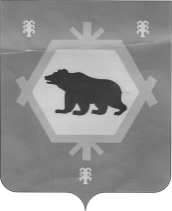 _____________________________________________________________________        КАРАР                                                              ПОСТАНОВЛЕНИЕ«___ » _________ 2018 й.                    № ____ -п               « ___  »  _________ 2018 г.«О включении в  перечень объектов для отбывания осужденными наказания в виде исправительных работ»   В соответствии с Уставом СП Старосубхангуловский сельсовет муниципального района Бурзянский район Республики Башкортостан, согласно ст.25, 39 Уголовно-исполнительного кодекса РФ, Администрация сельского поселения Старосубхангуловский сельсовет                                               ПОСТАНОВЛЯЮ:Включить в перечень объектов для отбывания осужденными наказания в виде исправительных работ ООО «Всероссийское общество инвалидов» и ИП Тляубаев Д.Ф.;Заключить с руководителем указанной организации соглашение о взаимодействии в сфере исполнения наказания в виде исправительных работ.Руководителю указанного в приложении к постановлению организации при направлении осужденного, определить конкретные рабочие места, выполняемую трудовую функцию, объем работ, средства труда, обеспечивать требования правил охраны труда и техники безопасности.Возложить на руководителей хозяйств, предприятий указанных в перечне, контроль за выполнением осужденными определенных для них работ, уведомлять уголовно-исполнительную инспекцию о фактах уклонения осужденного от отбывания наказания.Контроль за исполнением настоящего постановления оставляю за собой. Глава СП                                                                                        Р.Р. ШахниязовПеречень муниципальных учреждений и иных организаций СП Старосубхангуловский сельсовет для отбывания осужденными наказания в виде исправительных работ.Примечание: данный список организаций может быть изменен в виду реорганизации указанных предприятий или же их ликвидации, а также дополнен, при наличии соглашения сторон.Управляющий делами СП                                                                             Л.М. Зайнетдинова Приложение к постановлению Администрации СП Старосубхангуловский сельсовет от           «___» ________ 2018 года № _____ -пСогласованноСтарший инспектор Белорецкого МФ ФКУ УИИ УФСИН России по РБ подполковник внутренней службы         ____________          ______________«______ » ____________ 2018 г.                       УтверждаюГлава СП Старосубхангуловский сельсовет муниципального района Бурзянский район  __________________ Р.Р. Шахниязов                                     «_____» ________ 2018 г.№Наименование организации Виды работКоличество мест в год.1ООО «Всероссийское общество инвалидов»разнорабочийПять рабочих мест в год.2ИП Тляубаев Д.Ф.